§795.  Asset and investment limitations1.  Assets.  Assets of the special purpose reinsurance vehicle held in trust to secure obligations under the special purpose reinsurance vehicle contract must at all times be held in:A.  Cash and cash equivalents;  [PL 2003, c. 249, §2 (NEW).]B.  Securities listed by the Securities Valuation Office of the National Association of Commissioners or its successor organization and qualifying as admitted assets under statutory accounting principles pursuant to section 901‑A; or  [PL 2003, c. 249, §2 (NEW).]C.  Any other form of security acceptable to the superintendent.  [PL 2003, c. 249, §2 (NEW).][PL 2003, c. 249, §2 (NEW).]2.  Investment practices.  In addition, the special purpose reinsurance vehicle may enter into swap agreements or other transactions that have the objective of leveling timing differences in funding of upfront or ongoing transaction expenses or managing credit or interest rate risk of the investments in the trust to ensure that the investments are sufficient to ensure payment or repayment of the securities and related interest or principal payments issued pursuant to a special purpose reinsurance vehicle insurance securitization transaction or the reinsurance vehicle's obligations under the special purpose reinsurance vehicle contract.[PL 2003, c. 249, §2 (NEW).]SECTION HISTORYPL 2003, c. 249, §2 (NEW). The State of Maine claims a copyright in its codified statutes. If you intend to republish this material, we require that you include the following disclaimer in your publication:All copyrights and other rights to statutory text are reserved by the State of Maine. The text included in this publication reflects changes made through the First Regular and First Special Session of the 131st Maine Legislature and is current through November 1. 2023
                    . The text is subject to change without notice. It is a version that has not been officially certified by the Secretary of State. Refer to the Maine Revised Statutes Annotated and supplements for certified text.
                The Office of the Revisor of Statutes also requests that you send us one copy of any statutory publication you may produce. Our goal is not to restrict publishing activity, but to keep track of who is publishing what, to identify any needless duplication and to preserve the State's copyright rights.PLEASE NOTE: The Revisor's Office cannot perform research for or provide legal advice or interpretation of Maine law to the public. If you need legal assistance, please contact a qualified attorney.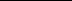 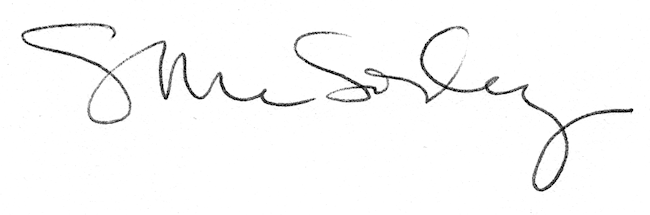 